2.1.1 Exercise 3 – ISOMERISM IN ALKANES1.	Draw the molecular, empirical, structural, skeletal and displayed formulae for hexane:2.	State the meaning of the terms:3.	Hexane is a saturated hydrocarbon and an aliphatic alkaneWhat is meant by the terms:4.	Hexane has four isomers.a)	What are isomers?b)	Draw the skeletal formulae of the four isomers of hexane and name them:5.	What is the general formula for alkanes?6.	Name the following compounds:Which three molecules are isomers of A?Draw the structural formula of EDraw the displayed formula of DWhat is the molecular formula of D?What is the empirical formula of C?Draw the skeletal formula of the unbranched isomer of IState which of A – I are aliphatic saturated hydrocarbonsmolecularempiricalstructuralskeletaldisplayedMolecular formulaEmpirical formulaStructural FormulaSkeletal FormulaDisplayed FormulaSaturatedHydrocarbonAliphaticAlkaneIsomersSkeletal FormulaNameA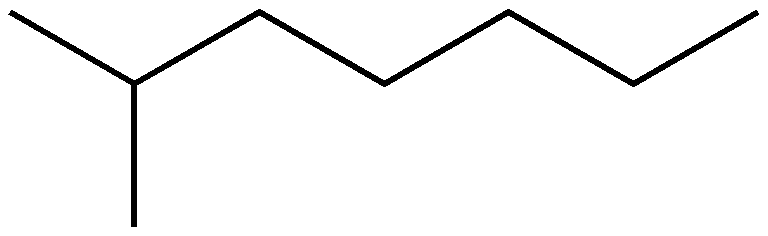 2-methylheptaneB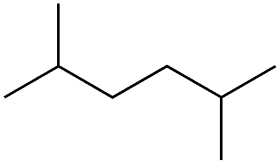 C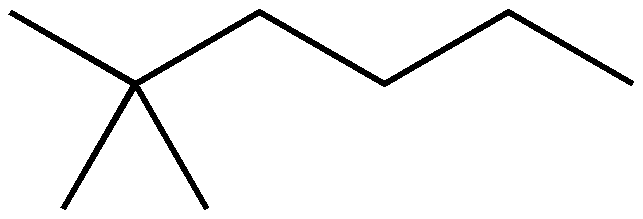 D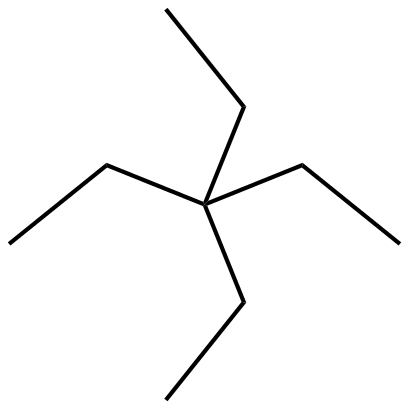 E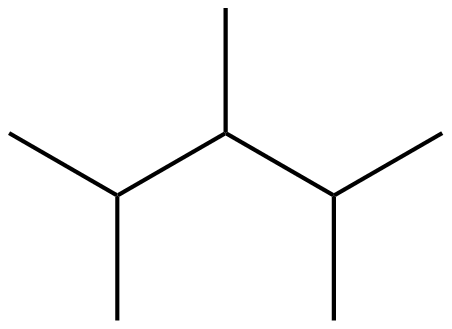 F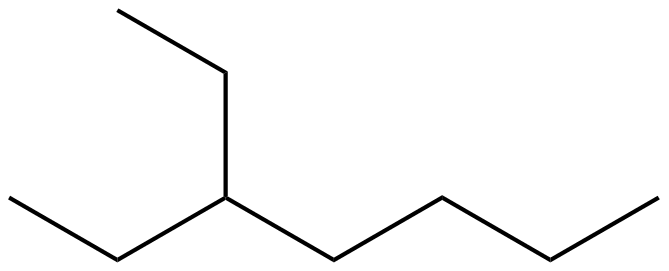 G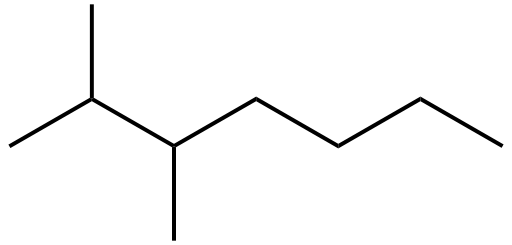 H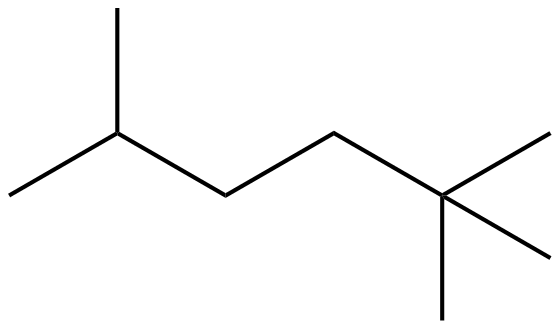 I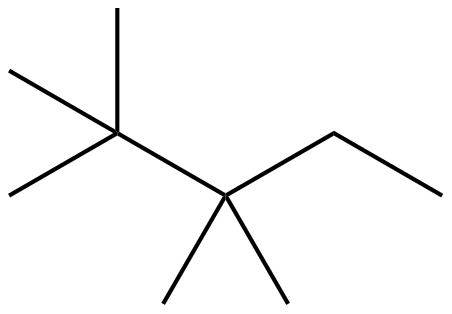 